PONAVLJANJE_Kisline, baze, soli_Raztopine_Organske kisikove spojine1. Kaj je indikator?Je snov, ki ob prisotnosti kisline ali baze spremeni barvo. 2. 1 Napiši formule naslednjih spojin:a) Kalcijev hidroksid 	Ca(OH)2	b) Ogljikova kislina     H2CO3	c) Magnezijev fosfat 	Mg3(PO4)22.2 Zapisane spojine pri nalogi 2.1 opredeli kot, kislino, bazo ali sol. a) baza		b) kislina	c) sol3. Shema delcev predstavlja vodno raztopino neke kisline A (zaradi preglednosti niso narisane vse molekule vode). Katere trditve, veljajo za kislino A? Zapiši črke (a, b, c, d), kot odgovor na nalogo.  		a     Kislina A je močna kislina.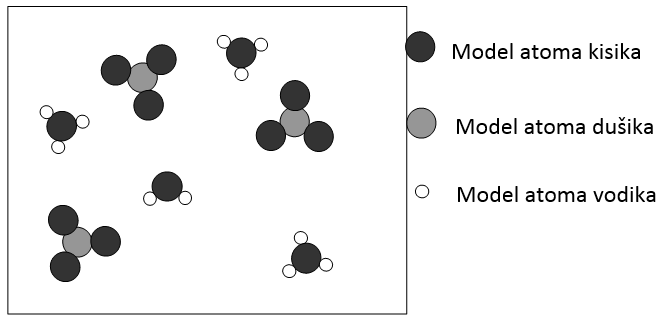 		b     Vodna raztopina kisline A ima pH 8.		c     Le majhen delež molekul kisline A je v vodni raztopini oddal protone molekulam vode.		d     V vodni raztopini kisline A so oksonijevi in nitratni ioni.ODGOVOR: a, d.4. Pojasni, zakaj je etanol topen v vodi, pentan-1-ol pa ni.Etanol je v vodi topen, ker se z vodo meša v vseh razmerjih. Pentan-1-ol v vodi ni topen, ker z naraščanjem števila ogljikovih atomov topnost v vodi manjša (pada). 5. Kaj so mila? Mila so natrijeve in kalijeve soli maščobnih kislin. 6. Napiši formulo (racionalno) oziroma imeni naslednjih spojin:a) metil pentanoat 			b) CH3-CH2-COOH			c) CH3-CH2-CH2-CH2-CH2-CH2-OHCH3-CH2-CH2-CH2-COO-CH3		propanojska kislina			heksan-1-ol